1.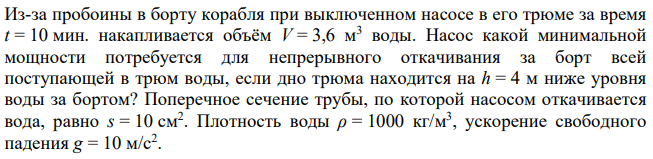 2. 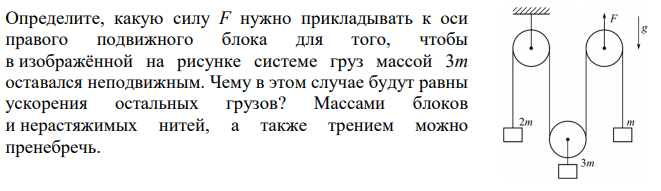 3. 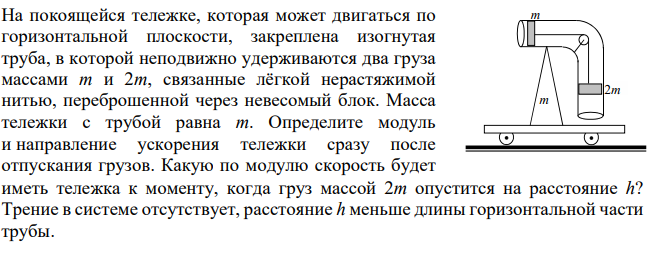 4. 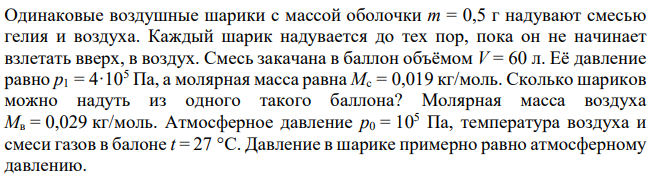 5.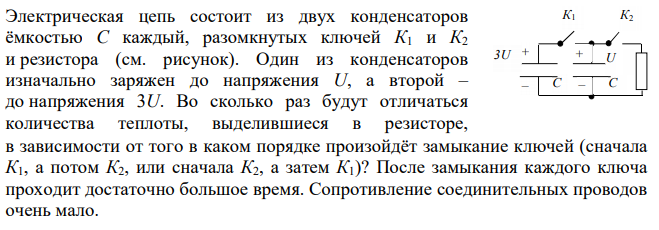 6.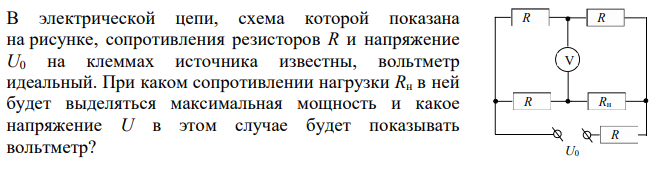 